ชุมชนโรงเรียนบ้านหนองบัวขาว อ.เมือง จ.ชัยภูมิผู้อำนวยการโรงเรียนบ้านหนองบัวขาว ต.ชีลอง     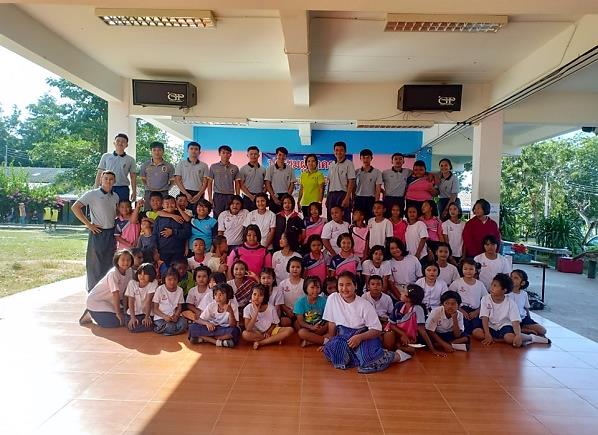  1.2 รายชื่อครูแกนนำออกกำลังกาย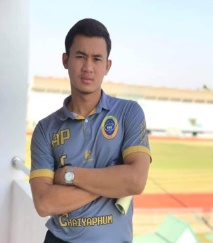 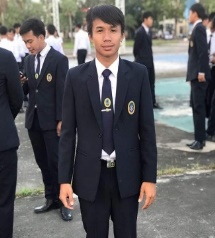 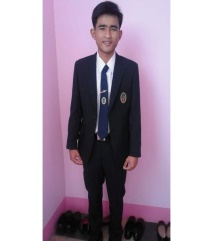 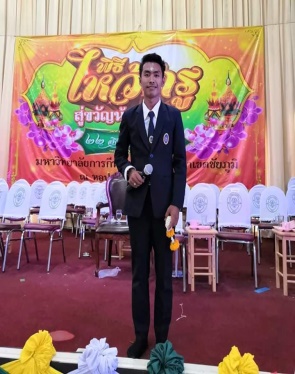      นายศตวรรษ  เจริญพงษ์รัฐ      นายอดิศร     ชัยมาตร      นายธนพล    ชัยมาตร             นายอภิสิทธิ์	พาขุนทด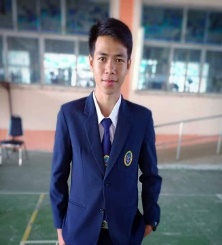 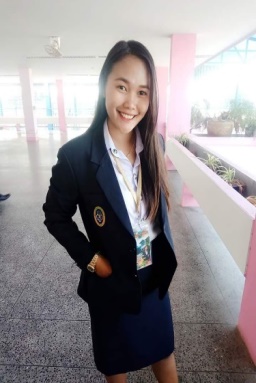 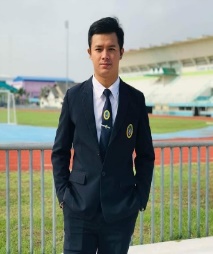 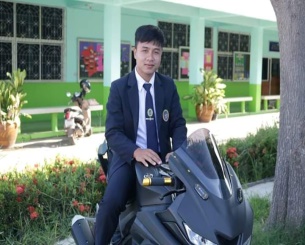      นายวิทยา   อาจคำมูล          นายอนุชัย  แสงนาเรียง    น.ส.ทิพย์สุดา เลียบสันเทียะ       นายสุพิน  เย็นไทยสงค์  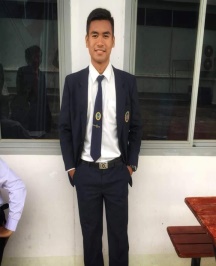 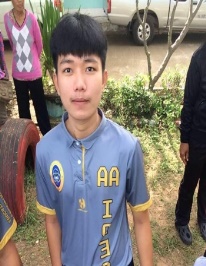 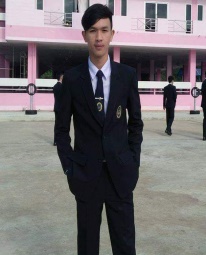 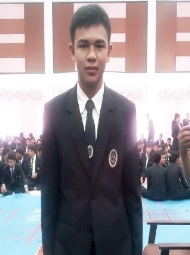      นายณัฐวุฒิ  โพธิ์เมืองเพลีย  นายพัฒนศักดิ์  สำราญวงศ์     นายอภิวัฒน์  อรัญชัย            นายชานุพล  ทองแกะรูปภาพการสอน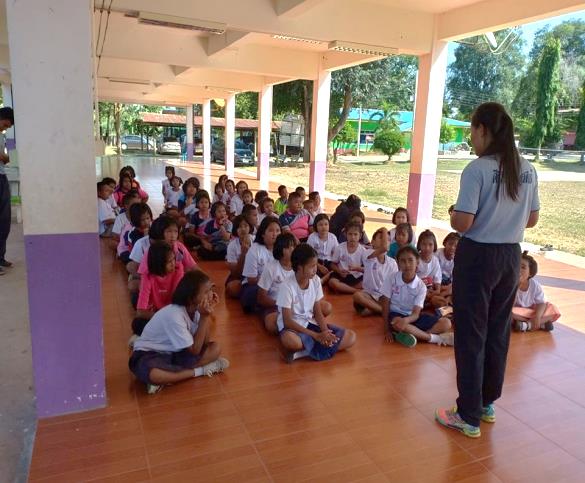 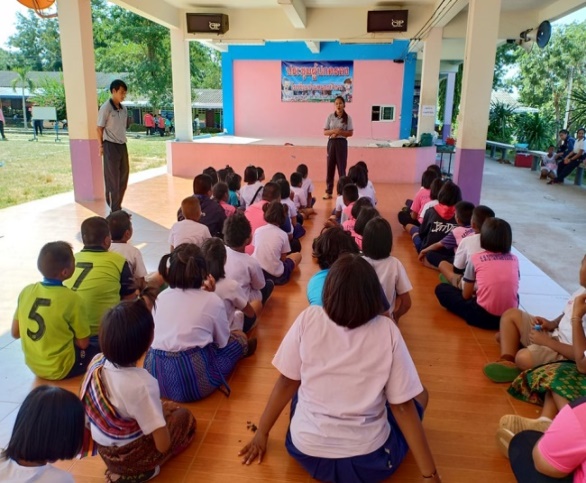 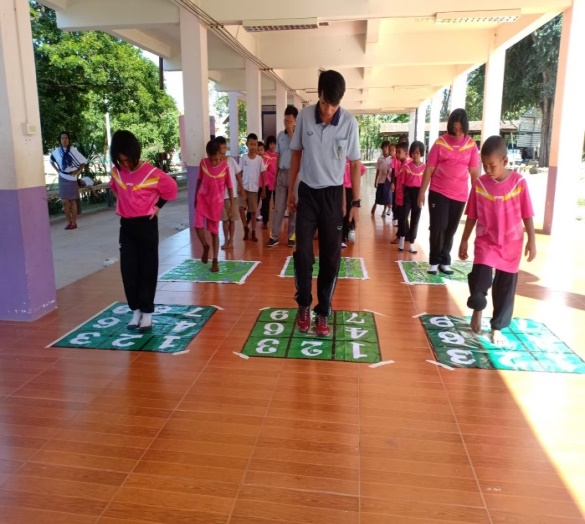 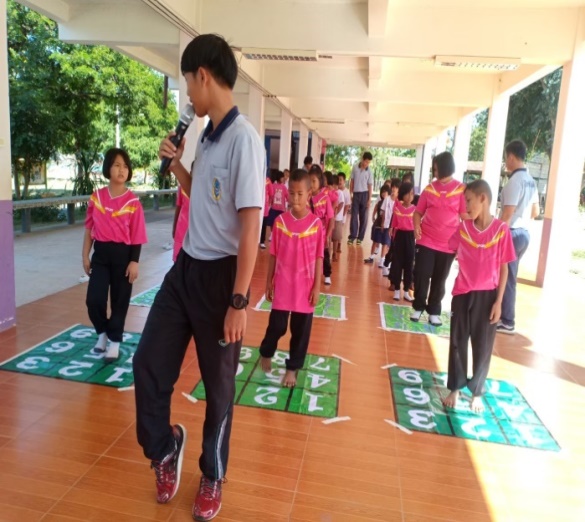 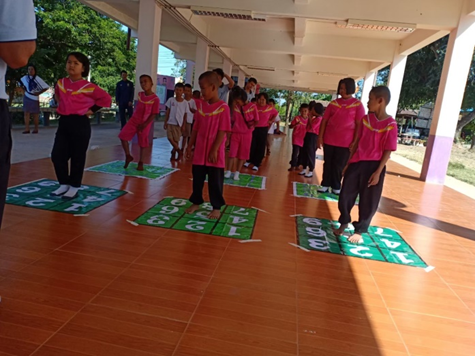 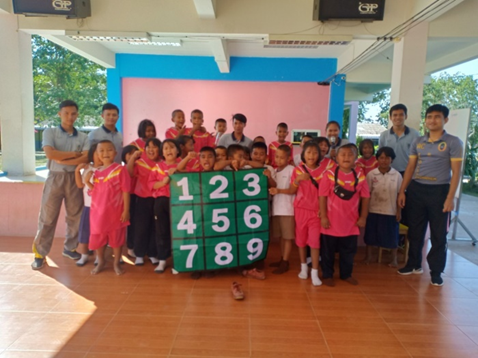 